РЕШЕНИЕ            	                                      КАРАР№  112                                      с. Поспелово                            «22» сентября  2023 г.О внесении изменений в решение Совета Поспеловскогосельского поселения Елабужского муниципального района от 16.12.2022 года №85  «О бюджете Поспеловского сельского поселения Елабужского муниципального района Республики Татарстан на 2023 год и на плановый период 2024 и 2025 годов»      В соответствии с Положением «О бюджетном процессе в Поспеловском сельском поселении Елабужского муниципального района» и руководствуясь статьей 9 Бюджетного кодекса Российской Федерации, Совет Поспеловского сельского поселенияРЕШИЛ:Внести в Решение Совета Поспеловского сельского поселения от 16 декабря 2022 года №85 «О бюджете Поспеловского сельского поселения на 2023 год и на плановый период 2024 и 2025 годов» следующие изменения:в статье 1:в части 1в пункте 1 цифры «7 969,4» заменить цифрами «14 814,7»;в пункте 2 цифры «8 351,7» заменить цифрами «17 798,0»;в пункте 3 цифры «382,3» заменить цифрами «2 983,3».в части 3приложение 1 «Источники финансирования дефицита бюджета Поспеловского сельского поселения Елабужского муниципального района Республики Татарстан на 2023 год» изложить в новой редакции;в статье 3:приложение 2 «Прогнозируемые объемы доходов бюджета Поспеловского сельского поселения на 2023 год» изложить в новой редакции;в статье 4:в части 1приложение 3  «Ведомственная структура расходов бюджета Поселения на 2023 год» изложить в новой редакции;в части 2приложение 4 «Распределение бюджетных ассигнований бюджета Поселения по разделам, подразделам, целевым статьям (муниципальным программам и непрограммным направлениям деятельности), группам видов расходов классификации расходов бюджетов на 2023 год» изложить в новой редакции; в части 3приложение 5 «Распределение бюджетных ассигнований бюджета Поселения по целевым статьям (муниципальным программам и непрограммным направлениям деятельности), группам видов расходов, разделам, подразделам классификации расходов бюджетов на 2023 год» изложить в новой редакции; в статье 10:цифры «19,0» заменить цифрами «1 219,0»;приложение 8  «Межбюджетные трансферты, передаваемые из бюджета Поспеловского сельского поселения Елабужского муниципального района Республики Татарстан на 2023 год» изложить в новой редакции;в статье 11:цифры «121,4» заменить цифрами «6 966,7»;приложение 9 «Межбюджетные трансферты, передаваемые бюджетам поселений из бюджета Елабужского муниципального района Республики Татарстан на 2023 год» изложить в новой редакции.Данное решение подлежит официальному опубликованию в средствах массовой информации.Председатель							     О.В. ХабибрахмановаСОВЕТ ПОСПЕЛОВСКОГО СЕЛЬСКОГО ПОСЕЛЕНИЯ ЕЛАБУЖСКОГО МУНИЦИПАЛЬНОГОРАЙОНАРЕСПУБЛИКИ ТАТАРСТАН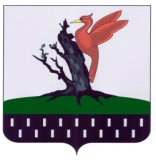 ТАТАРСТАН  РЕСПУБЛИКАСЫАЛАБУГАМУНИЦИПАЛЬ  РАЙОНЫ   ПОСПЕЛОВО АВЫЛЖИРЛЕГЕ СОВЕТ                                                                                                                                     Приложение 1                                                                                                                                     Приложение 1                                                                                                                                     Приложение 1                                                                                                                                     Приложение 1                                                                                                                                     Приложение 1                                                                                                                               к решению Совета                                                                                                                               к решению Совета                                                                                                                               к решению Совета                                                                                                                               к решению Совета                                                                                                                               к решению Совета                                                                                                                               к решению Совета                                                                                                                               Поспеловского сельского поселения                                                                                                                               Поспеловского сельского поселения                                                                                                                               Поспеловского сельского поселения                                                                                                                               Поспеловского сельского поселения                                                                                                                               Поспеловского сельского поселения                                                                                                                               Поспеловского сельского поселения                                                                                                                               от «22 » сентября_ 2023г. № 112                                                                                                                                         от «22 » сентября_ 2023г. № 112                                                                                                                                         от «22 » сентября_ 2023г. № 112                                                                                                                                         от «22 » сентября_ 2023г. № 112                                                                                                                                         от «22 » сентября_ 2023г. № 112                                                                                                                                         от «22 » сентября_ 2023г. № 112          ИСТОЧНИКИ
финансирования дефицита бюджета 
Поспеловского  сельского поселения на 2023 годИСТОЧНИКИ
финансирования дефицита бюджета 
Поспеловского  сельского поселения на 2023 годИСТОЧНИКИ
финансирования дефицита бюджета 
Поспеловского  сельского поселения на 2023 годИСТОЧНИКИ
финансирования дефицита бюджета 
Поспеловского  сельского поселения на 2023 годИСТОЧНИКИ
финансирования дефицита бюджета 
Поспеловского  сельского поселения на 2023 годИСТОЧНИКИ
финансирования дефицита бюджета 
Поспеловского  сельского поселения на 2023 год                                                                                                                                                (тыс. рублей)                                                                                                                                                (тыс. рублей)                                                                                                                                                (тыс. рублей)                                                                                                                                                (тыс. рублей)                                                                                                                                                (тыс. рублей)                                                                                                                                                (тыс. рублей)Код показателяНаименование показателяСуммаСуммаКод показателяНаименование показателяДействующая редакцияПредлагаемая редакция01 00 00 00 00 0000 000ИСТОЧНИКИ ВНУТРЕННЕГО ФИНАНСИРОВАНИЯ ДЕФИЦИТА БЮДЖЕТА382,32 983,301 05 00 00 00 0000 000Изменение остатков средств на счетах по учету средств бюджета382,32 983,3 01 05 00 00 00 0000 500Увеличение остатков средств бюджета-7 969,4-14 814,7 01 05 02 00 00 0000 500Увеличение прочих остатков бюджета -7 969,4-14 814,7 01 05 02 01 00 0000 510Увеличение прочих остатков денежных средств бюджета -7 969,4-14 814,701 05 02 01 10 0000 510Увеличение прочих остатков денежных средств бюджета сельского поселения-7 969,4-14 814,701 05 00 00 00 0000 600Уменьшение остатков средств бюджета8 351,717 798,001 05 02 00 00 0000 600Уменьшение прочих остатков средств бюджета8 351,717 798,001 05 02 01 00 0000 610Уменьшение прочих остатков денежных средств бюджета8 351,717 798,001 05 02 01 10 0000 610Уменьшение прочих остатков денежных средств бюджета сельского поселения8 351,717 798,0                                                                                             Приложение 2                                                                                             Приложение 2                                                                                             Приложение 2                                                                                             Приложение 2                                                                                             к решению Совета                                                                                             к решению Совета                                                                                             к решению Совета                                                                                             к решению Совета                                                                                             к решению Совета                                                                                             Поспеловского сельского  поселения                                                                                                 Поспеловского сельского  поселения                                                                                                 Поспеловского сельского  поселения                                                                                                 Поспеловского сельского  поселения                                                                                                 Поспеловского сельского  поселения                                                                                                 от «22 » сентября 2023 г. № 112                                                                                             от «22 » сентября 2023 г. № 112                                                                                             от «22 » сентября 2023 г. № 112                                                                                             от «22 » сентября 2023 г. № 112                                                                                             от «22 » сентября 2023 г. № 112Прогнозируемые объемы доходовПрогнозируемые объемы доходовПрогнозируемые объемы доходовПрогнозируемые объемы доходовПрогнозируемые объемы доходовбюджета Поспеловского сельского поселения на 2023 годбюджета Поспеловского сельского поселения на 2023 годбюджета Поспеловского сельского поселения на 2023 годбюджета Поспеловского сельского поселения на 2023 годбюджета Поспеловского сельского поселения на 2023 год                                                                                                                                     (тыс. рублей)                                                                                                                                     (тыс. рублей)                                                                                                                                     (тыс. рублей)                                                                                                                                     (тыс. рублей)                                                                                                                                     (тыс. рублей)НаименованиеКод доходаСуммаСуммаСуммаСуммаНаименованиеКод доходаДействующая редакцияПредлагаемая редакцияПредлагаемая редакцияПредлагаемая редакцияНалоговые и неналоговые доходы 1 00 00000 00 0000 0005 545,45 545,45 545,45 545,4Налоги на прибыль, доходы 1 01 00000 00 0000 000540,0540,0540,0540,0Налог на доходы физических лиц 1 01 02000 01 0000 110540,0540,0540,0540,0Налоги на совокупный доход 1 05 00000 00 0000 0003,03,03,03,0Единый сельскохозяйственный налог 1 05 03000 01 0000 1103,03,03,03,0Налоги на имущество 1 06 00000 00 0000 0003 700,03 700,03 700,03 700,0Налог на имущество физических лиц 1 06 01000 00 0000 110600,0600,0600,0600,0Налог на имущество физических лиц, взимаемый по ставкам, применяемым к объектам налогообложения, расположенным в границах сельских поселений 1 06 01030 10 1000 110600,0600,0600,0600,0Земельный налог 1 06 06000 00 0000 1103 100,03 100,03 100,03 100,0Земельный налог с организаций, обладающих земельным участком, расположенным в границах сельских поселений 1 06 06033 10 1000 1102 100,02 100,02 100,02 100,0Земельный налог с физических лиц, обладающих земельным участком, расположенным в границах сельских поселений 1 06 06043 10 1000 1101 000,01 000,01 000,01 000,0Государственная пошлина 1 08 00000 00 0000 0001,01,01,01,0Государственная пошлина за совершение нотариальных действий должностными лицами органов местного самоуправления, уполномоченными в соответствии с законодательными актами РФ на совершение нотариальных действий 1 08 04020 01 0000 1101,01,01,01,0Неналоговые доходы 1 17 00000 00 0000 0001301,41 301,41 301,41 301,4Средства самообложения граждан, зачисляемые в бюджеты сельских  поселений1 17 14030 10 0000 1501301,41 301,41 301,41 301,4Безвозмездные поступления2 00 00000 00 0000 0002 424,09 269,39 269,39 269,3Безвозмездные поступления от других бюджетов бюджетной системы Российской Федерации2 02 00000 00 0000 0002 424,09 269,39 269,39 269,3Дотации бюджетам бюджетной системы Российской Федерации2 02 10000 00 0000 150156,2156,2156,2156,2Дотации на выравнивание бюджетной обеспеченности из бюджетов муниципальных районов, городских округов с внутригородским делением2 02 16001 00 0000 150156,2156,2156,2156,2Дотации бюджетам сельских поселений на выравнивание бюджетной обеспеченности из бюджетов муниципальных районов2 02 16001 10 0000 150156,2156,2156,2156,2Субсидии бюджетам бюджетной системы Российской Федерации2 02 20000 00 0000 1502 020,02 020,02 020,02 020,0Субсидии на реализацию мероприятий по комплексному развитию сельских территорий2 02 25576 10 0000 1502 020,02 020,02 020,02 020,0Субвенции бюджетам бюджетной системы Российской Федерации2 02 30000 00 0000 150126,4126,4126,4126,4Субвенции бюджетам на осуществление первичного воинского учета органами местного самоуправления поселений, муниципальных и городских округов2 02 35118 10 0000 150126,4126,4126,4126,4Иные межбюджетные трансферты2 02 40000 00 0000 150121,46 966,76 966,76 966,7Прочие межбюджетные трансферты, передаваемые бюджетам сельских  поселений2 02 49999 10 0000 150121,46 966,76 966,76 966,7Всего доходов7 969,414 814,714 814,714 814,7                                                                                              Приложение 3                                                                                              Приложение 3                                                                                              Приложение 3                                                                                              Приложение 3                                                                                              Приложение 3                                                                                              Приложение 3                                                                                              Приложение 3                                                                                              Приложение 3                                                                                              к решению Совета                                                                                               к решению Совета                                                                                               к решению Совета                                                                                               к решению Совета                                                                                               к решению Совета                                                                                               к решению Совета                                                                                               к решению Совета                                                                                               к решению Совета                                                                                               к решению Совета                                                                                               Поспеловского сельского поселения                                                                                              Поспеловского сельского поселения                                                                                              Поспеловского сельского поселения                                                                                              Поспеловского сельского поселения                                                                                              Поспеловского сельского поселения                                                                                              Поспеловского сельского поселения                                                                                              Поспеловского сельского поселения                                                                                              Поспеловского сельского поселения                                                                                              Поспеловского сельского поселения                                                                                              от «22 » сентября 2023г. № 112                                                                                              от «22 » сентября 2023г. № 112                                                                                              от «22 » сентября 2023г. № 112                                                                                              от «22 » сентября 2023г. № 112                                                                                              от «22 » сентября 2023г. № 112                                                                                              от «22 » сентября 2023г. № 112                                                                                              от «22 » сентября 2023г. № 112                                                                                              от «22 » сентября 2023г. № 112                                                                                              от «22 » сентября 2023г. № 112Ведомственная структура расходовВедомственная структура расходовВедомственная структура расходовВедомственная структура расходовВедомственная структура расходовВедомственная структура расходовВедомственная структура расходовВедомственная структура расходовВедомственная структура расходовбюджета Поспеловского сельского поселениябюджета Поспеловского сельского поселениябюджета Поспеловского сельского поселениябюджета Поспеловского сельского поселениябюджета Поспеловского сельского поселениябюджета Поспеловского сельского поселениябюджета Поспеловского сельского поселениябюджета Поспеловского сельского поселениябюджета Поспеловского сельского поселенияна 2023 годна 2023 годна 2023 годна 2023 годна 2023 годна 2023 годна 2023 годна 2023 годна 2023 год                                                                                                                               (тыс.рублей)                                                                                                                               (тыс.рублей)                                                                                                                               (тыс.рублей)                                                                                                                               (тыс.рублей)                                                                                                                               (тыс.рублей)                                                                                                                               (тыс.рублей)                                                                                                                               (тыс.рублей)                                                                                                                               (тыс.рублей)                                                                                                                               (тыс.рублей)НаименованиеВед-воРзПРЦСРВРСуммаСуммаСуммаНаименованиеВед-воРзПРЦСРВРДействующая редакцияПредлагаемая редакцияПредлагаемая редакцияСовет Поспеловского селького поселения Елабужского муниципального района Республики Татарстан854552,71 150,81 150,8ОБЩЕГОСУДАРСТВЕННЫЕ ВОПРОСЫ85401552,71 150,81 150,8Функционирование высшего должностного лица субъекта Российской Федерации и муниципального образования 8540102552,71 150,81 150,8Непрограммные направления расходов854010299 0 00 0000 0552,71 150,81 150,8Глава муниципального образования854010299 0 00 0203 0552,71 150,81 150,8Расходы на выплаты персоналу в целях обес-печения выполнения функций государствен-ными (муниципальными) органами, казенными учреждениями, органами управления государ-ственными внебюджетными фондами 854010299 0 00 0203 0100552,71 150,81 150,8Исполнительный комитет Поспеловского селького поселения Елабужского муниципального района Республики Татарстан8697 799,016 647,216 647,2ОБЩЕГОСУДАРСТВЕННЫЕ ВОПРОСЫ86901925,21 268,41 268,4Функционирование Правительства Российской Федерации, высших исполнительных органов государственной власти субъектов Российской Федерации, местных администраций8690104800,51 065,41 065,4Непрограммные направления расходов869010499 0 00 0000 0800,51 065,41 065,4Центральный аппарат869010499 0 00 0204 0800,51 065,41 065,4Расходы на выплаты персоналу в целях обес-печения выполнения функций государствен-ными (муниципальными) органами, казенными учреждениями, органами управления государ-ственными внебюджетными фондами 869010499 0 00 0204 0100341,3497,1497,1Закупка товаров, работ и услуг для обеспечения государственных (муниципальных) нужд869010499 0 00 0204 0200451,1560,2560,2Иные бюджетные ассигнования869010499 0 00 0204 08008,18,18,1Обеспечение проведения выборов и референдумов86901070,029,929,9Проведение выборов в представительные органы муниципального образования869010799 0 00 0201 00,029,929,9Иные бюджетные ассигнования869010799 0 00 0201 08000,029,929,9Другие общегосударственные вопросы8690113124,7173,1173,1Муниципальная программа "Развитие субъектов малого и среднего предпринимательства муниципального образования"869011301 0 00 0000 01,01,01,0Мероприятия по программе развитие субъектов малого и среднего предпринимательства869011301 0 00 0064 11,01,01,0Закупка товаров, работ и услуг для обеспечения государственных (муниципальных) нужд869011301 0 00 0064 12001,01,01,0Непрограммные направления расходов869011399 0 00 0000 0123,7172,1172,1Уплата налога на имущество организаций и земельного налога869011399 0 00 0295 099,7148,1148,1Иные бюджетные ассигнования869011399 0 00 0295 080099,7148,1148,1Межбюджетные трансферты, передаваемые бюджетам муниципальных образований на осуществление части полномочий по решению вопросов местного значения в соответствии с заключенными соглашениями869011399 0 00 2560 019,019,019,0Межбюджетные трансферты869011399 0 00 2560 050019,019,019,0Диспансеризация муниципальных служащих869011399 0 00 9708 05,05,05,0Закупка товаров, работ и услуг для обеспечения государственных (муниципальных) нужд869011399 0 00 9708 02005,05,05,0НАЦИОНАЛЬНАЯ ОБОРОНА86902126,4126,4126,4Мобилизационная и вневойсковая подготовка8690203126,4126,4126,4Непрограммные направления расходов869020399 0 00 0000 0126,4126,4126,4Осуществление первичного воинского учета органами местного самоуправления поселений, муниципальных и городских округов869020399 0 00 5118 0126,4126,4126,4Расходы на выплаты персоналу в целях обес-печения выполнения функций государствен-ными (муниципальными) органами, казенными учреждениями, органами управления государ-ственными внебюджетными фондами 869020399 0 00 5118 0100115,7115,7115,7Закупка товаров, работ и услуг для обеспечения государственных (муниципальных) нужд869020399 0 00 5118 020010,710,710,7НАЦИОНАЛЬНАЯ БЕЗОПАСНОСТЬ И ПРАВООХРАНИТЕЛЬНАЯ ДЕЯТЕЛЬНОСТЬ8690342,5102,5102,5Гражданская оборона869030942,542,542,5Государственная программа «Защита населения и территорий от чрезвычайных ситуаций, обеспечение пожарной безопасности и безопасности людей на водных объектах в Республике Татарстан»869030907 0 00 0000 042,542,542,5Подготовка населения и организаций к действиям в чрезвычайной ситуации в мирное и военное время869030907 3 01 2292 042,542,542,5Закупка товаров, работ и услуг для обеспечения государственных (муниципальных) нужд869030907 3 01 2292 020042,542,542,5Обеспечение пожарной безопасности86903100,060,060,0Непрограммные направления расхода869031099 0 00 0000 00,060,060,0Функционирование органов в сфере национальной безопасности и правоохранительной деятельности869031099 0 00 0267 00,060,060,0Закупка товаров, работ и услуг для государст-венных (муниципальных) нужд869031099 0 00 0267 02000,060,060,0НАЦИОНАЛЬНАЯ ЭКОНОМИКА869041 341,66 559,16 559,1Дорожное хозяйство86904091 329,66 546,96 546,9Программа комплексного развития транспортной инфраструктуры на территории муниципального образования8690409Б2 0 00 0000 020,040,040,0Строительство и содержание автомобильных дорог и инженерных сооружений на них в границах городских округов и поселений в рамках благоустройства8690409Б2 0 00 7802 020,040,040,0Закупка товаров, работ и услуг для обеспечения государственных (муниципальных) нужд8690409Б2 0 00 7802 020020,040,040,0Непрограммные направления расходов869040999 0 00 0000 01 309,66 506,96 506,9Строительство и содержание автомобильных дорог и инженерных сооружений на них в границах городских округов и поселений в рамках благоустройства869040999 0 00 7802 01 309,66 506,96 506,9Закупка товаров, работ и услуг для обеспечения государственных (муниципальных) нужд869040999 0 00 7802 02001 309,66 506,96 506,9Другие вопросы в области национальной экономики869041212,012,212,2Муниципальная программа по использованию и охране земель на территории поселения869041202 0 00 0000 012,012,212,2Мероприятия по землеустройству и землепользованию869041202 0 00 7344 012,012,212,2Закупка товаров, работ и услуг для обеспечения государственных (муниципальных) нужд869041202 0 00 7344 020012,012,212,2ЖИЛИЩНО-КОММУНАЛЬНОЕ ХОЗЯЙСТВО869053 031,35 058,85 058,8Коммунальное хозяйство8690502161,1524,6524,6Непрограммные направления расходов869050299 0 00 0000 0161,1524,6524,6Мероприятия в области коммунального хозяйства869050299 0 00 7505 0161,1524,6524,6Закупка товаров, работ и услуг для государст-венных (муниципальных) нужд869050299 0 00 7505 0200161,1524,6524,6Благоустройство86905032 870,24 534,24 534,2Государственная программа «Развитие сельского хозяйства и регулирование рынков сельскохозяйственной продукции, сырья и продовольствия в Республике Татарстан»869050314 0 00 0000 02 020,02 020,02 020,0Подпрограмма «Устойчивое развитие сельских территорий»869050314 7 00 0000 02 020,02 020,02 020,0Основное мероприятие «Реализация мероприятий по благоустройству сельских территорий»869050314 7 04 0000 02 020,02 020,02 020,0Софинансируемые расходы на реализацию мероприятий по комплексному развитию сельских территорий869050314 7 04 L576 02 000,02 020,02 020,0Закупка товаров, работ и услуг для обеспечения государственных (муниципальных) нужд869050314 7 04 L576 02002 000,02 020,02 020,0Софинансируемые расходы на реализацию мероприятий по комплексному развитию сельских территорий869050314 7 04 L576 120,00,00,0Закупка товаров, работ и услуг для обеспечения государственных (муниципальных) нужд869050314 7 04 L576 120020,00,00,0Муниципальная программа по содержанию  мест захоронений8690503Б1 0 00 0000 092,4128,3128,3Содержание кладбищ8690503Б1 0 00 7804 092,4128,3128,3Закупка товаров, работ и услуг для обеспечения государственных (муниципальных) нужд 8690503Б1 0 00 7804 020092,4128,3128,3Непрограммные направления расходов869050399 0 00 0000 0757,82 385,92 385,9Уличное освещение869050399 0 00 7801 0604,61 248,21 248,2Закупка товаров, работ и услуг для обеспечения государственных (муниципальных) нужд869050399 0 00 7801 0200604,61 248,21 248,2Озеленение869050399 0 00 7803 00,078,478,4Закупка товаров, работ и услуг для обеспечения государственных (муниципальных) нужд869050399 0 00 7803 02000,078,478,4Прочие мероприятия по благоустройству городских округов и поселений869050399 0 00 7805 0153,21 059,31 059,3Закупка товаров, работ и услуг для обеспечения государственных (муниципальных) нужд869050399 0 00 7805 0200153,21 059,31 059,3КУЛЬТУРА И КИНЕМАТОГРАФИЯ869080,01 200,01 200,0Культура 86908010,01 200,01 200,0Непрограммные направления расходов869080199 0 00 0000 00,01 200,01 200,0Межбюджетные трансферты, передаваемые бюджетам муниципальных образований на осуществление части полномочий по решению вопросов местного значения в соответствии с заключенными соглашениями869080199 0 00 2560 00,01 200,01 200,0Межбюджетные трансферты869080199 0 00 2560 05000,01 200,01 200,0МЕЖБЮДЖЕТНЫЕ ТРАНСФЕРТЫ ОБЩЕГО ХАРАКТЕРА БЮДЖЕТАМ СУБЪЕКТОВ РОССИЙСКОЙ ФЕДЕРАЦИИ И МУНИЦИПАЛЬНЫХ  ОБРАЗОВАНИЙ869142 332,02 332,02 332,0Прочие межбюджетные трансферты общего характера86914032 332,02 332,02 332,0Непрограммные направления расходов869140399 0 00 0000 02 332,02 332,02 332,0Субсидии бюджету субъекта Российской Федерации из местных бюджетов для формирования регионального фонда финансовой поддержки поселений ("отрицательные" трансферты)869140399 0 00 2086 0145,2145,2145,2Межбюджетные трансферты869140399 0 00 2086 0500145,2145,2145,2Межбюджетные трансферты, передаваемые бюджетам муниципальных образований на осуществление части полномочий по решению вопросов местного значения в соответствии с заключенными соглашениями869140399 0 00 2560 02 186,82 186,82 186,8Межбюджетные трансферты869140399 0 00 2560 05002 186,82 186,82 186,8ВСЕГО РАСХОДОВ8 351,717 798,017 798,0                                                                                                                   Приложение 4                                                                                                                   Приложение 4                                                                                                                   Приложение 4                                                                                                                   Приложение 4                                                                                                                   Приложение 4                                                                                                                   Приложение 4                                                                                                                   Приложение 4                                                                                                                   к решению Совета                                                                                                                   к решению Совета                                                                                                                   к решению Совета                                                                                                                   к решению Совета                                                                                                                   к решению Совета                                                                                                                   к решению Совета                                                                                                                   к решению Совета                                                                                                                   Поспеловского сельского поселения                                                                                                                   Поспеловского сельского поселения                                                                                                                   Поспеловского сельского поселения                                                                                                                   Поспеловского сельского поселения                                                                                                                   Поспеловского сельского поселения                                                                                                                   Поспеловского сельского поселения                                                                                                                   Поспеловского сельского поселения                                                                                                                   Поспеловского сельского поселения                                                                                                                   от «22 » сентября 2023г. № 112                                                                                                                   от «22 » сентября 2023г. № 112                                                                                                                   от «22 » сентября 2023г. № 112                                                                                                                   от «22 » сентября 2023г. № 112                                                                                                                   от «22 » сентября 2023г. № 112                                                                                                                   от «22 » сентября 2023г. № 112                                                                                                                   от «22 » сентября 2023г. № 112                                                                                                                   от «22 » сентября 2023г. № 112РаспределениеРаспределениеРаспределениеРаспределениеРаспределениеРаспределениеРаспределениеРаспределениебюджетных ассигнований бюджета Поспеловского сельского поселениябюджетных ассигнований бюджета Поспеловского сельского поселениябюджетных ассигнований бюджета Поспеловского сельского поселениябюджетных ассигнований бюджета Поспеловского сельского поселениябюджетных ассигнований бюджета Поспеловского сельского поселениябюджетных ассигнований бюджета Поспеловского сельского поселениябюджетных ассигнований бюджета Поспеловского сельского поселениябюджетных ассигнований бюджета Поспеловского сельского поселенияпо разделам и подразделам, целевым статьям (муниципальным программам ипо разделам и подразделам, целевым статьям (муниципальным программам ипо разделам и подразделам, целевым статьям (муниципальным программам ипо разделам и подразделам, целевым статьям (муниципальным программам ипо разделам и подразделам, целевым статьям (муниципальным программам ипо разделам и подразделам, целевым статьям (муниципальным программам ипо разделам и подразделам, целевым статьям (муниципальным программам ипо разделам и подразделам, целевым статьям (муниципальным программам ии непрограммным направлениям деятельности), группам видов расходови непрограммным направлениям деятельности), группам видов расходови непрограммным направлениям деятельности), группам видов расходови непрограммным направлениям деятельности), группам видов расходови непрограммным направлениям деятельности), группам видов расходови непрограммным направлениям деятельности), группам видов расходови непрограммным направлениям деятельности), группам видов расходови непрограммным направлениям деятельности), группам видов расходовклассификации расходов бюджетов на 2023 годклассификации расходов бюджетов на 2023 годклассификации расходов бюджетов на 2023 годклассификации расходов бюджетов на 2023 годклассификации расходов бюджетов на 2023 годклассификации расходов бюджетов на 2023 годклассификации расходов бюджетов на 2023 годклассификации расходов бюджетов на 2023 год                                                                                                                                   (тыс.рублей)                                                                                                                                   (тыс.рублей)                                                                                                                                   (тыс.рублей)                                                                                                                                   (тыс.рублей)                                                                                                                                   (тыс.рублей)                                                                                                                                   (тыс.рублей)                                                                                                                                   (тыс.рублей)                                                                                                                                   (тыс.рублей)НаименованиеРзПРЦСРВРСуммаСуммаНаименованиеРзПРЦСРВРДействующая редакцияПредлагаемая редакцияОБЩЕГОСУДАРСТВЕННЫЕ ВОПРОСЫ011 477,92 419,2Функционирование высшего должностного лица субъекта Российской Федерации и муниципального образования 0102552,71 150,8Непрограммные направления расходов010299 0 00 0000 0552,71 150,8Глава муниципального образования010299 0 00 0203 0552,71 150,8Расходы на выплаты персоналу в целях обес-печения выполнения функций государствен-ными (муниципальными) органами, казенными учреждениями, органами управления государ-ственными внебюджетными фондами 010299 0 00 0203 0100552,71 150,8Функционирование Правительства Российской Федерации, высших исполнительных органов государственной власти субъектов Российской Федерации, местных администраций0104800,51 065,4Непрограммные направления расходов010499 0 00 0000 0800,51 065,4Центральный аппарат010499 0 00 0204 0800,51 065,4Расходы на выплаты персоналу в целях обес-печения выполнения функций государствен-ными (муниципальными) органами, казенными учреждениями, органами управления государ-ственными внебюджетными фондами 010499 0 00 0204 0100341,3497,1Закупка товаров, работ и услуг для обеспечения государственных (муниципальных) нужд010499 0 00 0204 0200451,1560,2Иные бюджетные ассигнования010499 0 00 0204 08008,18,1Обеспечение проведения выборов и референдумов01070,029,9Проведение выборов в представительные органы муниципального образования010799 0 00 0201 00,029,9Иные бюджетные ассигнования010799 0 00 0201 08000,029,9Другие общегосударственные вопросы0113124,7173,1Муниципальная программа "Развитие субъектов малого и среднего предпринимательства муниципального образования"011301 0 00 0000 01,01,0Мероприятия по программе развитие субъектов малого и среднего предпринимательства011301 0 00 0064 11,01,0Закупка товаров, работ и услуг для обеспечения государственных (муниципальных) нужд011301 0 00 0064 12001,01,0Непрограммные направления расходов011399 0 00 0000 0123,7172,1Уплата налога на имущество организаций и земельного налога011399 0 00 0295 099,7148,1Иные бюджетные ассигнования011399 0 00 0295 080099,7148,1Межбюджетные трансферты, передаваемые бюджетам муниципальных образований на осуществление части полномочий по решению вопросов местного значения в соответствии с заключенными соглашениями011399 0 00 2560 019,019,0Межбюджетные трансферты011399 0 00 2560 050019,019,0Диспансеризация муниципальных служащих011399 0 00 9708 05,05,0Закупка товаров, работ и услуг для обеспечения государственных (муниципальных) нужд011399 0 00 9708 02005,05,0НАЦИОНАЛЬНАЯ ОБОРОНА02126,4126,4Мобилизационная и вневойсковая подготовка0203126,4126,4Непрограммные направления расходов020399 0 00 0000 0126,4126,4Осуществление первичного воинского учета органами местного самоуправления поселений, муниципальных и городских округов020399 0 00 5118 0126,4126,4Расходы на выплаты персоналу в целях обес-печения выполнения функций государствен-ными (муниципальными) органами, казенными учреждениями, органами управления государ-ственными внебюджетными фондами 020399 0 00 5118 0100115,7115,7Закупка товаров, работ и услуг для обеспечения государственных (муниципальных) нужд020399 0 00 5118 020010,710,7НАЦИОНАЛЬНАЯ БЕЗОПАСНОСТЬ И ПРАВООХРАНИТЕЛЬНАЯ ДЕЯТЕЛЬНОСТЬ0342,5102,5Гражданская оборона030942,542,5Государственная программа «Защита населения и территорий от чрезвычайных ситуаций, обеспечение пожарной безопасности и безопасности людей на водных объектах в Республике Татарстан»030907 0 00 0000 042,542,5Подготовка населения и организаций к действиям в чрезвычайной ситуации в мирное и военное время030907 3 01 2292 042,542,5Закупка товаров, работ и услуг для обеспечения государственных (муниципальных) нужд030907 3 01 2292 020042,542,5Обеспечение пожарной безопасности03100,060,0Непрограммные направления расхода031099 0 00 0000 00,060,0Функционирование органов в сфере национальной безопасности и правоохранительной деятельности031099 0 00 0267 00,060,0Закупка товаров, работ и услуг для государст-венных (муниципальных) нужд031099 0 00 0267 02000,060,0НАЦИОНАЛЬНАЯ ЭКОНОМИКА041 341,66 559,1Дорожное хозяйство04091 329,66 546,9Программа комплексного развития транспортной инфраструктуры на территории муниципального образования0409Б2 0 00 0000 020,040,0Строительство и содержание автомобильных дорог и инженерных сооружений на них в границах городских округов и поселений в рамках благоустройства0409Б2 0 00 7802 020,040,0Закупка товаров, работ и услуг для обеспечения государственных (муниципальных) нужд0409Б2 0 00 7802 020020,040,0Непрограммные направления расходов040999 0 00 0000 01 309,66 506,9Строительство и содержание автомобильных дорог и инженерных сооружений на них в границах городских округов и поселений в рамках благоустройства040999 0 00 7802 01 309,66 506,9Закупка товаров, работ и услуг для обеспечения государственных (муниципальных) нужд040999 0 00 7802 02001 309,66 506,9Другие вопросы в области национальной экономики041212,012,2Муниципальная программа по использованию и охране земель на территории поселения041202 0 00 0000 012,012,2Мероприятия по землеустройству и землепользованию041202 0 00 7344 012,012,2Закупка товаров, работ и услуг для обеспечения государственных (муниципальных) нужд041202 0 00 7344 020012,012,2ЖИЛИЩНО-КОММУНАЛЬНОЕ ХОЗЯЙСТВО053 031,35 058,8Коммунальное хозяйство0502161,1524,6Непрограммные направления расходов050299 0 00 0000 0161,1524,6Мероприятия в области коммунального хозяйства050299 0 00 7505 0161,1524,6Закупка товаров, работ и услуг для государст-венных (муниципальных) нужд050299 0 00 7505 0200161,1524,6Благоустройство05032 870,24 534,2Государственная программа «Развитие сельского хозяйства и регулирование рынков сельскохозяйственной продукции, сырья и продовольствия в Республике Татарстан»050314 0 00 0000 02 020,02 020,0Подпрограмма «Устойчивое развитие сельских территорий»050314 7 00 0000 02 020,02 020,0Основное мероприятие «Реализация мероприятий по благоустройству сельских территорий»050314 7 04 0000 02 020,02 020,0Софинансируемые расходы на реализацию мероприятий по комплексному развитию сельских территорий050314 7 04 L576 02 000,02 020,0Закупка товаров, работ и услуг для обеспечения государственных (муниципальных) нужд050314 7 04 L576 02002 000,02 020,0Софинансируемые расходы на реализацию мероприятий по комплексному развитию сельских территорий050314 7 04 L576 120,00,0Закупка товаров, работ и услуг для обеспечения государственных (муниципальных) нужд050314 7 04 L576 120020,00,0Муниципальная программа по содержанию  мест захоронений0503Б1 0 00 0000 092,4128,3Содержание кладбищ0503Б1 0 00 7804 092,4128,3Закупка товаров, работ и услуг для обеспечения государственных (муниципальных) нужд 0503Б1 0 00 7804 020092,4128,3Непрограммные направления расходов050399 0 00 0000 0757,82 385,9Уличное освещение050399 0 00 7801 0604,61 248,2Закупка товаров, работ и услуг для обеспечения государственных (муниципальных) нужд050399 0 00 7801 0200604,61 248,2Озеленение050399 0 00 7803 00,078,4Закупка товаров, работ и услуг для обеспечения государственных (муниципальных) нужд050399 0 00 7803 02000,078,4Прочие мероприятия по благоустройству городских округов и поселений050399 0 00 7805 0153,21 059,3Закупка товаров, работ и услуг для обеспечения государственных (муниципальных) нужд050399 0 00 7805 0200153,21 059,3КУЛЬТУРА И КИНЕМАТОГРАФИЯ080,01 200,0Культура 08010,01 200,0Непрограммные направления расходов080199 0 00 0000 00,01 200,0Межбюджетные трансферты, передаваемые бюджетам муниципальных образований на осуществление части полномочий по решению вопросов местного значения в соответствии с заключенными соглашениями080199 0 00 2560 00,01 200,0Межбюджетные трансферты080199 0 00 2560 05000,01 200,0МЕЖБЮДЖЕТНЫЕ ТРАНСФЕРТЫ ОБЩЕГО ХАРАКТЕРА БЮДЖЕТАМ СУБЪЕКТОВ РОССИЙСКОЙ ФЕДЕРАЦИИ И МУНИЦИПАЛЬНЫХ  ОБРАЗОВАНИЙ142 332,02 332,0Прочие межбюджетные трансферты общего характера14032 332,02 332,0Непрограммные направления расходов140399 0 00 0000 02 332,02 332,0Субсидии бюджету субъекта Российской Федерации из местных бюджетов для формирования регионального фонда финансовой поддержки поселений ("отрицательные" трансферты)140399 0 00 2086 0145,2145,2Межбюджетные трансферты140399 0 00 2086 0500145,2145,2Межбюджетные трансферты, передаваемые бюджетам муниципальных образований на осуществление части полномочий по решению вопросов местного значения в соответствии с заключенными соглашениями140399 0 00 2560 02 186,82 186,8Межбюджетные трансферты140399 0 00 2560 05002 186,82 186,8ВСЕГО РАСХОДОВ8 351,717 798,0                                                                                                               Приложение 7                                                                                                               Приложение 7                                                                                                               Приложение 7                                                                                                               Приложение 7                                                                                                               Приложение 7                                                                                                               Приложение 7                                                                                                               Приложение 7                                                                                                               Приложение 7                                                                                                               Приложение 7                                                                                                               Приложение 7                                                                                                               Приложение 7                                                                                                               к решению Совета                                                                                                                к решению Совета                                                                                                                к решению Совета                                                                                                                к решению Совета                                                                                                                к решению Совета                                                                                                                к решению Совета                                                                                                                к решению Совета                                                                                                                к решению Совета                                                                                                                к решению Совета                                                                                                                к решению Совета                                                                                                                к решению Совета                                                                                                                к решению Совета                                                                                                                Поспеловского сельского поселения                                                                                                               Поспеловского сельского поселения                                                                                                               Поспеловского сельского поселения                                                                                                               Поспеловского сельского поселения                                                                                                               Поспеловского сельского поселения                                                                                                               Поспеловского сельского поселения                                                                                                               Поспеловского сельского поселения                                                                                                               Поспеловского сельского поселения                                                                                                               Поспеловского сельского поселения                                                                                                               Поспеловского сельского поселения                                                                                                               Поспеловского сельского поселения                                                                                                               Поспеловского сельского поселения                                                                                                               от «22 »сентября 2023г. № 112                                                                                                               от «22 »сентября 2023г. № 112                                                                                                               от «22 »сентября 2023г. № 112                                                                                                               от «22 »сентября 2023г. № 112                                                                                                               от «22 »сентября 2023г. № 112                                                                                                               от «22 »сентября 2023г. № 112                                                                                                               от «22 »сентября 2023г. № 112                                                                                                               от «22 »сентября 2023г. № 112                                                                                                               от «22 »сентября 2023г. № 112                                                                                                               от «22 »сентября 2023г. № 112                                                                                                               от «22 »сентября 2023г. № 112                                                                                                               от «22 »сентября 2023г. № 112Распределение бюджетных ассигнований бюджета ПоспеловскогоРаспределение бюджетных ассигнований бюджета ПоспеловскогоРаспределение бюджетных ассигнований бюджета ПоспеловскогоРаспределение бюджетных ассигнований бюджета ПоспеловскогоРаспределение бюджетных ассигнований бюджета ПоспеловскогоРаспределение бюджетных ассигнований бюджета ПоспеловскогоРаспределение бюджетных ассигнований бюджета ПоспеловскогоРаспределение бюджетных ассигнований бюджета ПоспеловскогоРаспределение бюджетных ассигнований бюджета ПоспеловскогоРаспределение бюджетных ассигнований бюджета ПоспеловскогоРаспределение бюджетных ассигнований бюджета ПоспеловскогоРаспределение бюджетных ассигнований бюджета Поспеловскогосельского поселения по целевым статьям (муниципальным программамсельского поселения по целевым статьям (муниципальным программамсельского поселения по целевым статьям (муниципальным программамсельского поселения по целевым статьям (муниципальным программамсельского поселения по целевым статьям (муниципальным программамсельского поселения по целевым статьям (муниципальным программамсельского поселения по целевым статьям (муниципальным программамсельского поселения по целевым статьям (муниципальным программамсельского поселения по целевым статьям (муниципальным программамсельского поселения по целевым статьям (муниципальным программамсельского поселения по целевым статьям (муниципальным программамсельского поселения по целевым статьям (муниципальным программами непрограммным направлениям деятельности),и непрограммным направлениям деятельности),и непрограммным направлениям деятельности),и непрограммным направлениям деятельности),и непрограммным направлениям деятельности),и непрограммным направлениям деятельности),и непрограммным направлениям деятельности),и непрограммным направлениям деятельности),и непрограммным направлениям деятельности),и непрограммным направлениям деятельности),и непрограммным направлениям деятельности),и непрограммным направлениям деятельности),группам видов расходов, разделам, подразделамгруппам видов расходов, разделам, подразделамгруппам видов расходов, разделам, подразделамгруппам видов расходов, разделам, подразделамгруппам видов расходов, разделам, подразделамгруппам видов расходов, разделам, подразделамгруппам видов расходов, разделам, подразделамгруппам видов расходов, разделам, подразделамгруппам видов расходов, разделам, подразделамгруппам видов расходов, разделам, подразделамгруппам видов расходов, разделам, подразделамгруппам видов расходов, разделам, подразделамклассификации расходов бюджетовклассификации расходов бюджетовклассификации расходов бюджетовклассификации расходов бюджетовклассификации расходов бюджетовклассификации расходов бюджетовклассификации расходов бюджетовклассификации расходов бюджетовклассификации расходов бюджетовклассификации расходов бюджетовклассификации расходов бюджетовклассификации расходов бюджетовна 2023 годна 2023 годна 2023 годна 2023 годна 2023 годна 2023 годна 2023 годна 2023 годна 2023 годна 2023 годна 2023 годна 2023 год                                                                                                                                         (тыс.рублей)                                                                                                                                         (тыс.рублей)                                                                                                                                         (тыс.рублей)                                                                                                                                         (тыс.рублей)                                                                                                                                         (тыс.рублей)                                                                                                                                         (тыс.рублей)                                                                                                                                         (тыс.рублей)                                                                                                                                         (тыс.рублей)                                                                                                                                         (тыс.рублей)                                                                                                                                         (тыс.рублей)                                                                                                                                         (тыс.рублей)                                                                                                                                         (тыс.рублей)НаименованиеЦСРЦСРЦСРВРРзПРСуммаСуммаСуммаСуммаСуммаСуммаНаименованиеЦСРЦСРЦСРВРРзПРДействующая редакция Действующая редакция Действующая редакция Предлагаемая редакцияПредлагаемая редакцияПредлагаемая редакцияМуниципальная программа "Развитие субъектов малого и среднего предпринимательства муниципального образования"01 0 00 0000 001 0 00 0000 001 0 00 0000 01,01,01,01,01,01,0Мероприятия по программе развитие субъектов малого и среднего предпринимательства01 0 00 0064 101 0 00 0064 101 0 00 0064 11,01,01,01,01,01,0Закупка товаров, работ и услуг для обеспечения государственных (муниципальных) нужд01 0 00 0064 101 0 00 0064 101 0 00 0064 12001,01,01,01,01,01,0ОБЩЕГОСУДАРСТВЕННЫЕ ВОПРОСЫ01 0 00 0064 101 0 00 0064 101 0 00 0064 120001001,01,01,01,01,01,0Другие общегосударственные вопросы01 0 00 0064 101 0 00 0064 101 0 00 0064 120001131,01,01,01,01,01,0Муниципальная программа по использованию и охране земель на территории поселения02 0 00 0000 002 0 00 0000 002 0 00 0000 012,012,012,012,212,212,2Мероприятия по землеустройству и землепользованию02 0 00 7344 002 0 00 7344 002 0 00 7344 012,012,012,012,212,212,2Закупка товаров, работ и услуг для обеспечения государственных (муниципальных) нужд02 0 00 7344 002 0 00 7344 002 0 00 7344 020012,012,012,012,212,212,2НАЦИОНАЛЬНАЯ ЭКОНОМИКА02 0 00 7344 002 0 00 7344 002 0 00 7344 0200040012,012,012,012,212,212,2Другие вопросы в области национальной экономики02 0 00 7344 002 0 00 7344 002 0 00 7344 0200041212,012,012,012,212,212,2Государственная программа «Защита населения и территорий от чрезвычайных ситуаций, обеспечение пожарной безопасности и безопасности людей на водных объектах в Республике Татарстан»07 0 00 0000 007 0 00 0000 007 0 00 0000 042,542,542,542,542,542,5Подготовка населения и организаций к действиям в чрезвычайной ситуации в мирное и военное время07 3 01 2292 007 3 01 2292 007 3 01 2292 042,542,542,542,542,542,5Закупка товаров, работ и услуг для обеспечения государственных (муниципальных) нужд07 3 01 2292 007 3 01 2292 007 3 01 2292 020042,542,542,542,542,542,5НАЦИОНАЛЬНАЯ БЕЗОПАСНОСТЬ И ПРАВООХРАНИТЕЛЬНАЯ ДЕЯТЕЛЬНОСТЬ07 3 01 2292 007 3 01 2292 007 3 01 2292 0200030042,542,542,542,542,542,5Гражданская оборона07 3 01 2292 007 3 01 2292 007 3 01 2292 0200030942,542,542,542,542,542,5Подпрограмма «Устойчивое развитие сельских территорий»14 7 00 0000 014 7 00 0000 014 7 00 0000 02 020,02 020,02 020,02 020,02 020,02 020,0Основное мероприятие «Реализация мероприятий по благоустройству сельских территорий»14 7 04 0000 014 7 04 0000 014 7 04 0000 02 020,02 020,02 020,02 020,02 020,02 020,0Софинансируемые расходы на реализацию мероприятий по комплексному развитию сельских территорий14 7 04 L576 014 7 04 L576 014 7 04 L576 02 000,02 000,02 000,02 020,02 020,02 020,0Закупка товаров, работ и услуг для обеспечения государственных (муниципальных) нужд14 7 04 L576 014 7 04 L576 014 7 04 L576 02002 000,02 000,02 000,02 020,02 020,02 020,0ЖИЛИЩНО-КОММУНАЛЬНОЕ ХОЗЯЙСТВО14 7 04 L576 014 7 04 L576 014 7 04 L576 020005002 000,02 000,02 000,02 020,02 020,02 020,0Благоустройство14 7 04 L576 014 7 04 L576 014 7 04 L576 020005032 000,02 000,02 000,02 020,02 020,02 020,0Софинансируемые расходы на реализацию мероприятий по комплексному развитию сельских территорий14 7 04 L576 114 7 04 L576 114 7 04 L576 120,020,020,00,00,00,0Закупка товаров, работ и услуг для обеспечения государственных (муниципальных) нужд14 7 04 L576 114 7 04 L576 114 7 04 L576 120020,020,020,00,00,00,0ЖИЛИЩНО-КОММУНАЛЬНОЕ ХОЗЯЙСТВО14 7 04 L576 114 7 04 L576 114 7 04 L576 1200050020,020,020,00,00,00,0Благоустройство14 7 04 L576 114 7 04 L576 114 7 04 L576 1200050320,020,020,00,00,00,0Муниципальная программа по содержанию мест захороненийБ1 0 00 0000 0Б1 0 00 0000 0Б1 0 00 0000 092,492,492,4128,3128,3128,3Содержание кладбищБ1 0 00 7804 0Б1 0 00 7804 0Б1 0 00 7804 092,492,492,4128,3128,3128,3Закупка товаров, работ и услуг для обеспечения государственных (муниципальных) нуждБ1 0 00 7804 0Б1 0 00 7804 0Б1 0 00 7804 020092,492,492,4128,3128,3128,3ЖИЛИЩНО-КОММУНАЛЬНОЕ ХОЗЯЙСТВОБ1 0 00 7804 0Б1 0 00 7804 0Б1 0 00 7804 0200050092,492,492,4128,3128,3128,3БлагоустройствоБ1 0 00 7804 0Б1 0 00 7804 0Б1 0 00 7804 0200050392,492,492,4128,3128,3128,3Мероприятия по благоустройствуБ2 0 00 0000 0Б2 0 00 0000 0Б2 0 00 0000 020,020,020,040,040,040,0Программа комплексного развития транспортной инфраструктуры на территории муниципального образованияБ2 0 00 0000 0Б2 0 00 0000 0Б2 0 00 0000 020,020,020,040,040,040,0Строительство и содержание автомобильных дорог и инженерных сооружений на них в границах городских округов и поселений в рамках благоустройстваБ2 0 00 7802 0Б2 0 00 7802 0Б2 0 00 7802 020,020,020,040,040,040,0Закупка товаров, работ и услуг для обеспечения государственных (муниципальных) нуждБ2 0 00 7802 0Б2 0 00 7802 0Б2 0 00 7802 020020,020,020,040,040,040,0НАЦИОНАЛЬНАЯ ЭКОНОМИКАБ2 0 00 7802 0Б2 0 00 7802 0Б2 0 00 7802 0200040020,020,020,040,040,040,0Дорожное хозяйствоБ2 0 00 7802 0Б2 0 00 7802 0Б2 0 00 7802 0200040920,020,020,040,040,040,0Непрограммные направления расходов99 0 00 0000 099 0 00 0000 099 0 00 0000 06 163,86 163,86 163,815 554,015 554,015 554,0Проведение выборов в представительные органы муниципального образования99 0 00 0201 099 0 00 0201 099 0 00 0201 00,00,00,029,929,929,9Иные бюджетные ассигнования99 0 00 0201 099 0 00 0201 099 0 00 0201 08000,00,00,029,929,929,9ОБЩЕГОСУДАРСТВЕННЫЕ ВОПРОСЫ99 0 00 0201 099 0 00 0201 099 0 00 0201 080001000,00,00,029,929,929,9Обеспечение проведения выборов и референдумов99 0 00 0201 099 0 00 0201 099 0 00 0201 080001070,00,00,029,929,929,9Глава муниципального образования99 0 00 0203 099 0 00 0203 099 0 00 0203 0552,7552,7552,71 150,81 150,81 150,8Расходы на выплаты персоналу в целях обес-печения выполнения функций государствен-ными (муниципальными) органами, казенными учреждениями, органами управления государ-ственными внебюджетными фондами 99 0 00 0203 099 0 00 0203 099 0 00 0203 0100552,7552,7552,71 150,81 150,81 150,8ОБЩЕГОСУДАРСТВЕННЫЕ ВОПРОСЫ99 0 00 0203 099 0 00 0203 099 0 00 0203 01000100552,7552,7552,71 150,81 150,81 150,8Функционирование высшего должностного лица субъекта Российской Федерации и муниципального образования 99 0 00 0203 099 0 00 0203 099 0 00 0203 01000102552,7552,7552,71 150,81 150,81 150,8Центральный аппарат99 0 00 0204 099 0 00 0204 099 0 00 0204 0800,5800,5800,51 065,41 065,41 065,4Расходы на выплаты персоналу в целях обес-печения выполнения функций государствен-ными (муниципальными) органами, казенными учреждениями, органами управления государ-ственными внебюджетными фондами 99 0 00 0204 099 0 00 0204 099 0 00 0204 0100341,3341,3341,3497,1497,1497,1ОБЩЕГОСУДАРСТВЕННЫЕ ВОПРОСЫ99 0 00 0204 099 0 00 0204 099 0 00 0204 01000100341,3341,3341,3497,1497,1497,1Функционирование Правительства Российской Федерации, высших исполнительных органов государственной власти субъектов Российской Федерации, местных администраций99 0 00 0204 099 0 00 0204 099 0 00 0204 01000104341,3341,3341,3497,1497,1497,1Закупка товаров, работ и услуг для обеспечения государственных (муниципальных) нужд99 0 00 0204 099 0 00 0204 099 0 00 0204 0200451,1451,1451,1560,2560,2560,2ОБЩЕГОСУДАРСТВЕННЫЕ ВОПРОСЫ99 0 00 0204 099 0 00 0204 099 0 00 0204 02000100451,1451,1451,1560,2560,2560,2Функционирование Правительства Российской Федерации, высших исполнительных органов государственной власти субъектов Российской Федерации, местных администраций99 0 00 0204 099 0 00 0204 099 0 00 0204 02000104451,1451,1451,1560,2560,2560,2Иные бюджетные ассигнования99 0 00 0204 099 0 00 0204 099 0 00 0204 08008,18,18,18,18,18,1ОБЩЕГОСУДАРСТВЕННЫЕ ВОПРОСЫ99 0 00 0204 099 0 00 0204 099 0 00 0204 080001008,18,18,18,18,18,1Функционирование Правительства Российской Федерации, высших исполнительных органов государственной власти субъектов Российской Федерации, местных администраций99 0 00 0204 099 0 00 0204 099 0 00 0204 080001048,18,18,18,18,18,1Функционирование органов в сфере национальной безопасности и правоохранительной деятельности99 0 00 0267 099 0 00 0267 099 0 00 0267 00,00,00,060,060,060,0Закупка товаров, работ и услуг для обеспечения государственных (муниципальных) нужд99 0 00 0267 099 0 00 0267 099 0 00 0267 02000,00,00,060,060,060,0НАЦИОНАЛЬНАЯ БЕЗОПАСНОСТЬ И ПРАВООХРАНИТЕЛЬНАЯ ДЕЯТЕЛЬНОСТЬ99 0 00 0267 099 0 00 0267 099 0 00 0267 020003000,00,00,060,060,060,0Обеспечение пожарной безопасности99 0 00 0267 099 0 00 0267 099 0 00 0267 020003100,00,00,060,060,060,0Уплата налога на имущество организаций и земельного налога99 0 00 0295 099 0 00 0295 099 0 00 0295 099,799,799,7148,1148,1148,1Иные бюджетные ассигнования99 0 00 0295 099 0 00 0295 099 0 00 0295 080099,799,799,7148,1148,1148,1ОБЩЕГОСУДАРСТВЕННЫЕ ВОПРОСЫ99 0 00 0295 099 0 00 0295 099 0 00 0295 0800010099,799,799,7148,1148,1148,1Другие общегосударственные вопросы99 0 00 0295 099 0 00 0295 099 0 00 0295 0800011399,799,799,7148,1148,1148,1Субсидии бюджету субъекта Российской Федерации из местных бюджетов для формирования регионального фонда финансовой поддержки поселений ("отрицательные" трансферты)99 0 00 2086 099 0 00 2086 099 0 00 2086 0145,2145,2145,2145,2145,2145,2Межбюджетные трансферты99 0 00 2086 099 0 00 2086 099 0 00 2086 0500145,2145,2145,2145,2145,2145,2МЕЖБЮДЖЕТНЫЕ ТРАНСФЕРТЫ ОБЩЕГО ХАРАКТЕРА БЮДЖЕТАМ СУБЪЕКТОВ РОССИЙСКОЙ ФЕДЕРАЦИИ И МУНИЦИПАЛЬНЫХ  ОБРАЗОВАНИЙ99 0 00 2086 099 0 00 2086 099 0 00 2086 05001400145,2145,2145,2145,2145,2145,2Прочие межбюджетные трансферты общего характера99 0 00 2086 099 0 00 2086 099 0 00 2086 05001403145,2145,2145,2145,2145,2145,2Межбюджетные трансферты, передаваемые бюджетам муниципальных образований на осуществление части полномочий по решению вопросов местного значения в соответствии с заключенными соглашениями99 0 00 2560 099 0 00 2560 099 0 00 2560 02 205,82 205,82 205,83 405,83 405,83 405,8Межбюджетные трансферты99 0 00 2560 099 0 00 2560 099 0 00 2560 05002 205,82 205,82 205,83 405,83 405,83 405,8ОБЩЕГОСУДАРСТВЕННЫЕ ВОПРОСЫ99 0 00 2560 099 0 00 2560 099 0 00 2560 0500010019,019,019,019,019,019,0Другие общегосударственные вопросы99 0 00 2560 099 0 00 2560 099 0 00 2560 0500011319,019,019,019,019,019,0КУЛЬТУРА И КИНЕМАТОГРАФИЯ99 0 00 2560 099 0 00 2560 099 0 00 2560 050008000,00,00,01 200,01 200,01 200,0Культура 99 0 00 2560 099 0 00 2560 099 0 00 2560 050008010,00,00,01 200,01 200,01 200,0МЕЖБЮДЖЕТНЫЕ ТРАНСФЕРТЫ ОБЩЕГО ХАРАКТЕРА БЮДЖЕТАМ СУБЪЕКТОВ РОССИЙСКОЙ ФЕДЕРАЦИИ И МУНИЦИПАЛЬНЫХ  ОБРАЗОВАНИЙ99 0 00 2560 099 0 00 2560 099 0 00 2560 050014002 186,82 186,82 186,82 186,82 186,82 186,8Прочие межбюджетные трансферты общего характера99 0 00 2560 099 0 00 2560 099 0 00 2560 050014032 186,82 186,82 186,82 186,82 186,82 186,8Осуществление первичного воинского учета органами местного самоуправления поселений, муниципальных и городских округов99 0 00 5118 099 0 00 5118 099 0 00 5118 0126,4126,4126,4126,4126,4126,4Расходы на выплаты персоналу в целях обес-печения выполнения функций государствен-ными (муниципальными) органами, казенными учреждениями, органами управления государ-ственными внебюджетными фондами 99 0 00 5118 099 0 00 5118 099 0 00 5118 0100115,7115,7115,7115,7115,7115,7НАЦИОНАЛЬНАЯ ОБОРОНА99 0 00 5118 099 0 00 5118 099 0 00 5118 01000200115,7115,7115,7115,7115,7115,7Мобилизационная и вневойсковая подготовка99 0 00 5118 099 0 00 5118 099 0 00 5118 01000203115,7115,7115,7115,7115,7115,7Закупка товаров, работ и услуг для обеспечения государственных (муниципальных) нужд99 0 00 5118 099 0 00 5118 099 0 00 5118 020010,710,710,710,710,710,7НАЦИОНАЛЬНАЯ ОБОРОНА99 0 00 5118 099 0 00 5118 099 0 00 5118 0200020010,710,710,710,710,710,7Мобилизационная и вневойсковая подготовка99 0 00 5118 099 0 00 5118 099 0 00 5118 0200020310,710,710,710,710,710,7Мероприятия в области коммунального хозяйства99 0 00 7505 099 0 00 7505 099 0 00 7505 0161,1161,1161,1524,6524,6524,6Закупка товаров, работ и услуг для государст-венных (муниципальных) нужд99 0 00 7505 099 0 00 7505 099 0 00 7505 0200161,1161,1161,1524,6524,6524,6ЖИЛИЩНО-КОММУНАЛЬНОЕ ХОЗЯЙСТВО99 0 00 7505 099 0 00 7505 099 0 00 7505 02000500161,1161,1161,1524,6524,6524,6Коммунальное хозяйство99 0 00 7505 099 0 00 7505 099 0 00 7505 02000502161,1161,1161,1524,6524,6524,6Уличное освещение99 0 00 7801 099 0 00 7801 099 0 00 7801 0604,6604,6604,61 248,21 248,21 248,2Закупка товаров, работ и услуг для обеспечения государственных (муниципальных) нужд99 0 00 7801 099 0 00 7801 099 0 00 7801 0200604,6604,6604,61 248,21 248,21 248,2ЖИЛИЩНО-КОММУНАЛЬНОЕ ХОЗЯЙСТВО99 0 00 7801 099 0 00 7801 099 0 00 7801 02000500604,6604,6604,61 248,21 248,21 248,2Благоустройство99 0 00 7801 099 0 00 7801 099 0 00 7801 02000503604,6604,6604,61 248,21 248,21 248,2Строительство и содержание автомобильных дорог и инженерных сооружений на них в границах городских округов и поселений в рамках благоустройства99 0 00 7802 099 0 00 7802 099 0 00 7802 01 309,61 309,61 309,66 506,96 506,96 506,9Закупка товаров, работ и услуг для обеспечения государственных (муниципальных) нужд99 0 00 7802 099 0 00 7802 099 0 00 7802 02001 309,61 309,61 309,66 506,96 506,96 506,9НАЦИОНАЛЬНАЯ ЭКОНОМИКА99 0 00 7802 099 0 00 7802 099 0 00 7802 020004001 309,61 309,61 309,66 506,96 506,96 506,9Дорожное хозяйство99 0 00 7802 099 0 00 7802 099 0 00 7802 020004091 309,61 309,61 309,66 506,96 506,96 506,9Озеленение99 0 00 7803 099 0 00 7803 099 0 00 7803 00,00,00,078,478,478,4Закупка товаров, работ и услуг для обеспечения государственных (муниципальных) нужд99 0 00 7803 099 0 00 7803 099 0 00 7803 02000,00,00,078,478,478,4ЖИЛИЩНО-КОММУНАЛЬНОЕ ХОЗЯЙСТВО99 0 00 7803 099 0 00 7803 099 0 00 7803 020005000,00,00,078,478,478,4Благоустройство99 0 00 7803 099 0 00 7803 099 0 00 7803 020005030,00,00,078,478,478,4Прочие мероприятия по благоустройству городских округов и поселений99 0 00 7805 099 0 00 7805 099 0 00 7805 0153,2153,2153,21 059,31 059,31 059,3Закупка товаров, работ и услуг для обеспечения государственных (муниципальных) нужд99 0 00 7805 099 0 00 7805 099 0 00 7805 0200153,2153,2153,21 059,31 059,31 059,3ЖИЛИЩНО-КОММУНАЛЬНОЕ ХОЗЯЙСТВО99 0 00 7805 099 0 00 7805 099 0 00 7805 02000500153,2153,2153,21 059,31 059,31 059,3Благоустройство99 0 00 7805 099 0 00 7805 099 0 00 7805 02000503153,2153,2153,21 059,31 059,31 059,3Диспансеризация муниципальных служащих99 0 00 9708 099 0 00 9708 099 0 00 9708 05,05,05,05,05,05,0Закупка товаров, работ и услуг для обеспечения государственных (муниципальных) нужд99 0 00 9708 099 0 00 9708 099 0 00 9708 02005,05,05,05,05,05,0ОБЩЕГОСУДАРСТВЕННЫЕ ВОПРОСЫ99 0 00 9708 099 0 00 9708 099 0 00 9708 020001005,05,05,05,05,05,0Другие общегосударственные вопросы99 0 00 9708 099 0 00 9708 099 0 00 9708 020001135,05,05,05,05,05,0ВСЕГО РАСХОДОВ8 351,78 351,78 351,717 798,017 798,017 798,0                                                                                                               Приложение 8                                                                                                               Приложение 8                                                                                                               Приложение 8                                                                                                               Приложение 8                                                                                                               Приложение 8                                                                                                               Приложение 8                                                                                                               Приложение 8                                                                                                               Приложение 8                                                                                                               Приложение 8                                                                                                               Приложение 8                                                                                                               Приложение 8                                                                                                               Приложение 8                                                                                                               Приложение 8                                                                                                               к решению Совета                                                                                                               к решению Совета                                                                                                               к решению Совета                                                                                                               к решению Совета                                                                                                               к решению Совета                                                                                                               к решению Совета                                                                                                               к решению Совета                                                                                                               к решению Совета                                                                                                               к решению Совета                                                                                                               к решению Совета                                                                                                               к решению Совета                                                                                                               к решению Совета                                                                                                               к решению Совета                                                                                                               Поспеловского сельского поселения                                                                                                               Поспеловского сельского поселения                                                                                                               Поспеловского сельского поселения                                                                                                               Поспеловского сельского поселения                                                                                                               Поспеловского сельского поселения                                                                                                               Поспеловского сельского поселения                                                                                                               Поспеловского сельского поселения                                                                                                               Поспеловского сельского поселения                                                                                                               Поспеловского сельского поселения                                                                                                               Поспеловского сельского поселения                                                                                                               Поспеловского сельского поселения                                                                                                               Поспеловского сельского поселения                                                                                                               Поспеловского сельского поселения                                                                                                               от «22» сентября 2023г. № 112                                                                                                               от «22» сентября 2023г. № 112                                                                                                               от «22» сентября 2023г. № 112                                                                                                               от «22» сентября 2023г. № 112                                                                                                               от «22» сентября 2023г. № 112                                                                                                               от «22» сентября 2023г. № 112                                                                                                               от «22» сентября 2023г. № 112                                                                                                               от «22» сентября 2023г. № 112                                                                                                               от «22» сентября 2023г. № 112                                                                                                               от «22» сентября 2023г. № 112                                                                                                               от «22» сентября 2023г. № 112                                                                                                               от «22» сентября 2023г. № 112                                                                                                               от «22» сентября 2023г. № 112Межбюджетные трансферты, передаваемые из бюджета Поспеловского сельского поселения Елабужского муниципального района  Республики Татарстан на 2023 годМежбюджетные трансферты, передаваемые из бюджета Поспеловского сельского поселения Елабужского муниципального района  Республики Татарстан на 2023 годМежбюджетные трансферты, передаваемые из бюджета Поспеловского сельского поселения Елабужского муниципального района  Республики Татарстан на 2023 годМежбюджетные трансферты, передаваемые из бюджета Поспеловского сельского поселения Елабужского муниципального района  Республики Татарстан на 2023 годМежбюджетные трансферты, передаваемые из бюджета Поспеловского сельского поселения Елабужского муниципального района  Республики Татарстан на 2023 годМежбюджетные трансферты, передаваемые из бюджета Поспеловского сельского поселения Елабужского муниципального района  Республики Татарстан на 2023 годМежбюджетные трансферты, передаваемые из бюджета Поспеловского сельского поселения Елабужского муниципального района  Республики Татарстан на 2023 годМежбюджетные трансферты, передаваемые из бюджета Поспеловского сельского поселения Елабужского муниципального района  Республики Татарстан на 2023 годМежбюджетные трансферты, передаваемые из бюджета Поспеловского сельского поселения Елабужского муниципального района  Республики Татарстан на 2023 годМежбюджетные трансферты, передаваемые из бюджета Поспеловского сельского поселения Елабужского муниципального района  Республики Татарстан на 2023 годМежбюджетные трансферты, передаваемые из бюджета Поспеловского сельского поселения Елабужского муниципального района  Республики Татарстан на 2023 годМежбюджетные трансферты, передаваемые из бюджета Поспеловского сельского поселения Елабужского муниципального района  Республики Татарстан на 2023 годМежбюджетные трансферты, передаваемые из бюджета Поспеловского сельского поселения Елабужского муниципального района  Республики Татарстан на 2023 год                                                                                                             (тыс. рублей)                                                                                                             (тыс. рублей)                                                                                                             (тыс. рублей)                                                                                                             (тыс. рублей)                                                                                                             (тыс. рублей)                                                                                                             (тыс. рублей)                                                                                                             (тыс. рублей)                                                                                                             (тыс. рублей)                                                                                                             (тыс. рублей)                                                                                                             (тыс. рублей)                                                                                                             (тыс. рублей)                                                                                                             (тыс. рублей)                                                                                                             (тыс. рублей)Наименование поселенийНаименование поселенийМежбюджетные трансферты, передаваемые из бюджета поселения в бюджет муниципального районаМежбюджетные трансферты, передаваемые из бюджета поселения в бюджет муниципального районаМежбюджетные трансферты, передаваемые из бюджета поселения в бюджет муниципального районаМежбюджетные трансферты, передаваемые из бюджета поселения в бюджет муниципального районаМежбюджетные трансферты, передаваемые из бюджета поселения в бюджет муниципального районаМежбюджетные трансферты, передаваемые из бюджета поселения в бюджет муниципального районаМежбюджетные трансферты, передаваемые из бюджета поселения в бюджет муниципального районаМежбюджетные трансферты, передаваемые из бюджета поселения в бюджет муниципального районаМежбюджетные трансферты, передаваемые из бюджета поселения в бюджет муниципального районаНаименование поселенийНаименование поселенийСуммаСуммаСуммаСуммаСуммаСуммаСуммаСуммаСуммаНаименование поселенийНаименование поселенийДействующая редакцияДействующая редакцияДействующая редакцияДействующая редакцияДействующая редакцияДействующая редакцияПредлагаемая редакцияПредлагаемая редакцияПредлагаемая редакцияв бюджет Елабужского муниципального района, в том числе:в бюджет Елабужского муниципального района, в том числе:19,019,019,019,019,019,01 219,01 219,01 219,0 - на передачу осуществления части полномочий по решению вопросов местного значения в соответствии с заключенными соглашениями. - на передачу осуществления части полномочий по решению вопросов местного значения в соответствии с заключенными соглашениями.19,019,019,019,019,019,019,019,019,0 - на содержание социально-культурных учреждений - на содержание социально-культурных учреждений0,00,00,00,00,00,01 200,01 200,01 200,0                                                                                                          Приложение 9                                                                                                          Приложение 9                                                                                                          Приложение 9                                                                                                          Приложение 9                                                                                                          Приложение 9                                                                                                          Приложение 9                                                                                                          Приложение 9                                                                                                          Приложение 9                                                                                                          Приложение 9                                                                                                          Приложение 9                                                                                                          Приложение 9                                                                                                          к решению Совета                                                                                                          к решению Совета                                                                                                          к решению Совета                                                                                                          к решению Совета                                                                                                          к решению Совета                                                                                                          к решению Совета                                                                                                          к решению Совета                                                                                                          к решению Совета                                                                                                          к решению Совета                                                                                                          к решению Совета                                                                                                          к решению Совета                                                                                                          Поспеловского сельского поселения                                                                                                          Поспеловского сельского поселения                                                                                                          Поспеловского сельского поселения                                                                                                          Поспеловского сельского поселения                                                                                                          Поспеловского сельского поселения                                                                                                          Поспеловского сельского поселения                                                                                                          Поспеловского сельского поселения                                                                                                          Поспеловского сельского поселения                                                                                                          Поспеловского сельского поселения                                                                                                          Поспеловского сельского поселения                                                                                                          Поспеловского сельского поселения                                                                                                          от «22» сентября 2023г. № 112                                                                                                          от «22» сентября 2023г. № 112                                                                                                          от «22» сентября 2023г. № 112                                                                                                          от «22» сентября 2023г. № 112                                                                                                          от «22» сентября 2023г. № 112                                                                                                          от «22» сентября 2023г. № 112                                                                                                          от «22» сентября 2023г. № 112                                                                                                          от «22» сентября 2023г. № 112                                                                                                          от «22» сентября 2023г. № 112                                                                                                          от «22» сентября 2023г. № 112                                                                                                          от «22» сентября 2023г. № 112Межбюджетные трансферты, передаваемые бюджетам поселений из бюджета муниципального образования Елабужский муниципальный район Республики Татарстан на 2023 годМежбюджетные трансферты, передаваемые бюджетам поселений из бюджета муниципального образования Елабужский муниципальный район Республики Татарстан на 2023 годМежбюджетные трансферты, передаваемые бюджетам поселений из бюджета муниципального образования Елабужский муниципальный район Республики Татарстан на 2023 годМежбюджетные трансферты, передаваемые бюджетам поселений из бюджета муниципального образования Елабужский муниципальный район Республики Татарстан на 2023 годМежбюджетные трансферты, передаваемые бюджетам поселений из бюджета муниципального образования Елабужский муниципальный район Республики Татарстан на 2023 годМежбюджетные трансферты, передаваемые бюджетам поселений из бюджета муниципального образования Елабужский муниципальный район Республики Татарстан на 2023 годМежбюджетные трансферты, передаваемые бюджетам поселений из бюджета муниципального образования Елабужский муниципальный район Республики Татарстан на 2023 годМежбюджетные трансферты, передаваемые бюджетам поселений из бюджета муниципального образования Елабужский муниципальный район Республики Татарстан на 2023 годМежбюджетные трансферты, передаваемые бюджетам поселений из бюджета муниципального образования Елабужский муниципальный район Республики Татарстан на 2023 годМежбюджетные трансферты, передаваемые бюджетам поселений из бюджета муниципального образования Елабужский муниципальный район Республики Татарстан на 2023 годМежбюджетные трансферты, передаваемые бюджетам поселений из бюджета муниципального образования Елабужский муниципальный район Республики Татарстан на 2023 год                                                                                                                                        (тыс. рублей)                                                                                                                                        (тыс. рублей)                                                                                                                                        (тыс. рублей)                                                                                                                                        (тыс. рублей)                                                                                                                                        (тыс. рублей)                                                                                                                                        (тыс. рублей)                                                                                                                                        (тыс. рублей)                                                                                                                                        (тыс. рублей)                                                                                                                                        (тыс. рублей)                                                                                                                                        (тыс. рублей)                                                                                                                                        (тыс. рублей)Наименования мероприятийНаименования мероприятийНаименования мероприятийМежбюджетные трансферты, передаваемые бюджетам поселенийМежбюджетные трансферты, передаваемые бюджетам поселенийМежбюджетные трансферты, передаваемые бюджетам поселенийМежбюджетные трансферты, передаваемые бюджетам поселенийМежбюджетные трансферты, передаваемые бюджетам поселенийМежбюджетные трансферты, передаваемые бюджетам поселенийМежбюджетные трансферты, передаваемые бюджетам поселенийМежбюджетные трансферты, передаваемые бюджетам поселенийМежбюджетные трансферты, передаваемые бюджетам поселенийМежбюджетные трансферты, передаваемые бюджетам поселенийНаименования мероприятийНаименования мероприятийНаименования мероприятийСуммаСуммаСуммаСуммаСуммаСуммаСуммаСуммаСуммаСуммаНаименования мероприятийНаименования мероприятийНаименования мероприятийДействующая редакцияДействующая редакцияДействующая редакцияДействующая редакцияДействующая редакцияДействующая редакцияПредлагаемая редакцияПредлагаемая редакцияПредлагаемая редакцияПредлагаемая редакцияиз бюджета Елабужского муниципального района, в том числе:из бюджета Елабужского муниципального района, в том числе:из бюджета Елабужского муниципального района, в том числе:121,4121,4121,4121,4121,4121,46 966,76 966,76 966,76 966,7— эксплуатационно-техническое обслуживание систем экстренного оповещения— эксплуатационно-техническое обслуживание систем экстренного оповещения— эксплуатационно-техническое обслуживание систем экстренного оповещения42,542,542,542,542,542,542,542,542,542,5— субсидия МО РТ на материальное поощрение глав сельских поселений ко Дню местного самоуправления РТ согл. РКМ РТ от 19.04.2023 №916-р — субсидия МО РТ на материальное поощрение глав сельских поселений ко Дню местного самоуправления РТ согл. РКМ РТ от 19.04.2023 №916-р — субсидия МО РТ на материальное поощрение глав сельских поселений ко Дню местного самоуправления РТ согл. РКМ РТ от 19.04.2023 №916-р 40,440,440,440,440,440,440,440,440,440,4— субсидия МО РТ на материальное поощрение глав сельских поселений  по итогам работы за 1 квартал 2023 г. согл. РКМ РТ от 27.04.2023 №967-р — субсидия МО РТ на материальное поощрение глав сельских поселений  по итогам работы за 1 квартал 2023 г. согл. РКМ РТ от 27.04.2023 №967-р — субсидия МО РТ на материальное поощрение глав сельских поселений  по итогам работы за 1 квартал 2023 г. согл. РКМ РТ от 27.04.2023 №967-р 38,538,538,538,538,538,538,538,538,538,5—  гранты сельским поселениям согл. РКМ РТ №1043-р от 08.05.2023г.—  гранты сельским поселениям согл. РКМ РТ №1043-р от 08.05.2023г.—  гранты сельским поселениям согл. РКМ РТ №1043-р от 08.05.2023г.0,00,00,00,00,00,02 000,02 000,02 000,02 000,0—  иные межбюджетные трансферты на решение вопросов местного значения, осуществляемое с привлечением средств самообложения граждан согл. РКМ РТ №1145-р от 24.05.2023г.—  иные межбюджетные трансферты на решение вопросов местного значения, осуществляемое с привлечением средств самообложения граждан согл. РКМ РТ №1145-р от 24.05.2023г.—  иные межбюджетные трансферты на решение вопросов местного значения, осуществляемое с привлечением средств самообложения граждан согл. РКМ РТ №1145-р от 24.05.2023г.0,00,00,00,00,00,04 728,54 728,54 728,54 728,5— субсидия МО РТ на материальное поощрение глав сельских поселений  по итогам работы за 2 квартал 2023 г. согл. РКМ РТ от 25.07.2023 №1669-р — субсидия МО РТ на материальное поощрение глав сельских поселений  по итогам работы за 2 квартал 2023 г. согл. РКМ РТ от 25.07.2023 №1669-р — субсидия МО РТ на материальное поощрение глав сельских поселений  по итогам работы за 2 квартал 2023 г. согл. РКМ РТ от 25.07.2023 №1669-р 0,00,00,00,00,00,040,340,340,340,3—  проведение выборов—  проведение выборов—  проведение выборов0,00,00,00,00,00,029,929,929,929,9— субсидия МО РТ на материальное поощрение глав сельских поселений ко Дню Республики Татарстан согл. РКМ РТ от 24.08.2023 №1912-р — субсидия МО РТ на материальное поощрение глав сельских поселений ко Дню Республики Татарстан согл. РКМ РТ от 24.08.2023 №1912-р — субсидия МО РТ на материальное поощрение глав сельских поселений ко Дню Республики Татарстан согл. РКМ РТ от 24.08.2023 №1912-р 0,00,00,00,00,00,046,646,646,646,6